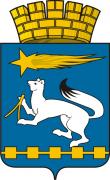 ДУМА ГОРОДСКОГО ОКРУГАНИЖНЯЯ САЛДАР Е Ш Е Н И Е25.12.2017								                                  № 23/4Об утверждении Положения «О порядке формирования, ведения                           и обязательного опубликования перечня муниципального имущества городского округа Нижняя Салда, свободного от прав третьих лиц                        (за исключением имущественных прав некоммерческих организаций), которое может быть предоставлено социально ориентированным некоммерческим организациям во владение и (или) в пользование                                на долгосрочной основе» Руководствуясь Гражданским кодексом Российской Федерации, в соответствии с Федеральным законом от 06 октября 2003 года № 131-ФЗ                   «Об общих принципах организации местного самоуправления в Российской Федерации», Федеральным законом от 12 января 1996 года № 7-ФЗ                                   «О некоммерческих организациях», постановлением Правительства Российской Федерации от 30.12.2012 № 1478 «Об имущественной поддержке социально ориентированных некоммерческих организаций», Уставом городского округа Нижняя Салда, «Методическими рекомендациями органам государственной власти и органам местного самоуправления по вопросам реализации механизмов поддержки социально ориентированных некоммерческих организаций», утвержденными Минэкономразвития России, в целях приведения муниципальных правовых актов администрации городского округа Нижняя Салда в области имущественной поддержки социально ориентированных некоммерческих организаций в соответствие с законодательством Российской Федерации, Дума городского округа Нижняя СалдаР Е Ш И Л А:Утвердить Положение «О порядке формирования, ведения и обязательного опубликования перечня муниципального имущества городского округа Нижняя Салда, свободного от прав третьих лиц (за исключением имущественных прав некоммерческих организаций), которое может быть предоставлено социально ориентированным некоммерческим организациям во владение и (или) в пользование на долгосрочной основе» (прилагается). Опубликовать настоящее решение в газете «Городской вестник плюс» и разместить на официальном сайте Думы городского округа Нижняя Салда и  администрации городского округа Нижняя Салда. Контроль над исполнением настоящего решения возложить на комиссию по экономической политике, бюджету и налогам (В.П. Компаниц).                                                                                      УТВЕРЖДЕНО                                                                                      решением Думы городского                                                                                       округа  Нижняя Салда                                                                                       от 25.12.2017 № 23/4 ПОЛОЖЕНИЕ«О порядке формирования, ведения и обязательного опубликованияперечня муниципального имущества городского округа Нижняя Салда,свободного от прав третьих лиц (за исключением имущественных прав некоммерческих организаций), которое может быть предоставлено социально ориентированным некоммерческим организациям во владение и (или) в пользование на долгосрочной основе»Глава 1. Общие положения1.1. Настоящее Положение устанавливает порядок формирования, ведения, обязательного опубликования перечня имущества городского округа Нижняя Салда и свободного от прав третьих лиц (за исключением имущественных прав некоммерческих организаций), которое может быть предоставлено социально ориентированным некоммерческим организациям во владение и (или) в пользование на долгосрочной основе (далее - Перечень). 1.2. Перечень формируется только из зданий, сооружений и нежилых помещений, находящихся в собственности городского округа Нижняя Салда и свободных от прав третьих лиц, за исключением имущественных прав некоммерческих организаций, не являющихся государственными и муниципальными учреждениями (далее - объекты). Глава 2. Порядок формирования Перечня2.1. Формирование Перечня осуществляется администрацией городского округа Нижняя Салда (далее - Администрация). 2.2. Администрация определяет в составе имущества казны городского округа Нижняя Салда объекты, указанные в пункте 1.2. настоящего Положения, которые могут быть предоставлены социально ориентированным некоммерческим организациям во владение и (или) в пользование на долгосрочной основе, и принимает решение о включении соответствующих объектов в Перечень в форме постановления Администрации (далее -Постановление). 2.3. Постановление Администрации о включении объектов в Перечень и об исключении объектов из Перечня должно содержать следующие сведения о соответствующих объектах: 2.3.1. Наименование объекта.2.3.2. Общая площадь объекта.2.3.3. Адрес объекта (в случае отсутствия адреса - описание местоположения объекта). 2.3.4. Номер этажа, на котором расположен объект, описание местоположения этого объекта в пределах данного этажа или в пределах здания - для нежилого помещения. 2.4. Администрация исключает из Перечня объект в случае, если два раза подряд после размещения в установленном порядке извещения о возможности предоставления объекта, включенного в Перечень, во владение и (или) в пользование социально ориентированным некоммерческим организациям в течение указанного в таком извещении срока не подано ни одного заявления о предоставлении объекта во владение и (или) в пользование. Глава 3. Порядок ведения и обязательного опубликования Перечня3.1. Ведение Перечня осуществляется на электронном носителе специалистами отдела по управлению муниципальным имуществом Администрации. 3.2. В Перечень вносятся следующие сведения о включенном в него объекте: 3.2.1. Наименование объекта.3.2.2.Общая площадь объекта.3.2.3. Адрес объекта (в случае отсутствия адреса - описание местоположения объекта). 3.2.4. Номер этажа, на котором расположен объект, описание местоположения этого объекта в пределах данного этажа или в пределах здания - для нежилого помещения. 3.2.5. Год ввода объекта в эксплуатацию (год ввода в эксплуатацию здания, в котором расположено нежилое помещение, - для нежилого помещения).3.2.6. Сведения об ограничениях (обременениях) в отношении объекта: - вид ограничения (обременения); - содержание ограничения (обременения); - срок действия ограничения (обременения); - сведения о лицах (если имеются), в пользу которых установлено ограничение (обременение). Если таким лицом является некоммерческая организация, указывается ее полное наименование, адрес (место нахождения) постоянно действующего органа, основной государственный регистрационный номер и идентификационный номер налогоплательщика; 3.2.7. Дата включения объекта в Перечень (дата принятия Постановления о включении объекта в Перечень). 3.3. Сведения об объекте, указанные в пункте 3.2. настоящего Положения, вносятся в Перечень в течение трех рабочих дней со дня принятия Администрацией Постановления о включении этого объекта в Перечень. В случае изменения сведений, содержащихся в Перечне, соответствующие изменения вносятся в Перечень в течение трех рабочих дней со дня, когда Администрации стало известно об этих изменениях, но не более чем через два месяца после внесения изменившихся сведений в Единый государственный реестр прав на недвижимое имущество и сделок с ним и государственный кадастр недвижимости. Сведения об объекте, указанные в пункте 3.2. настоящих Правил, исключаются из Перечня в течение трех рабочих дней со дня принятия Администрацией Постановления об исключении этого объекта из Перечня. 3.4. Перечень публикуется на официальном сайте Администрации в информационно-телекоммуникационной сети «Интернет» по форме, прилагаемой к настоящему Положению, и обновляется Администрацией не реже одного раза в месяц.                                                                                                    Приложение                                                                                                 к Положению о порядке                                                                                         формирования, ведения,                                                                                                                                                                                обязательного опубликования                                                                                         перечня муниципального                                                                                         имущества, свободного от прав                                                                                         третьих лиц (за исключением                                                                                         имущественных прав                                                                                         некоммерческих организаций),                                                                                         предназначенного для                                                                                         предоставления во владение и                                                                                         (или) в пользование на                                                                                         долгосрочной основе (в том числе                                                                                         по льготным ставкам арендной                                                                                         платы) социально                                                                                         ориентированным                                                                                         некоммерческим организациямПеречень муниципального имущества, городского округа Нижняя Салда,свободного от прав третьих лиц (за исключением имущественных прав некоммерческих организаций), которое может быть предоставлено социально ориентированным некоммерческим организациям во владение и (или) в пользование на долгосрочной основеПредседатель Думы городскогоокруга Нижняя Салда_______________ Л.В. ВолковаГлава городскогоокруга Нижняя Салда___________Е.В. Матвеева№ п/пНаименование объектаАдресЭтаж, номер помещения Общая площадь, кв.мЦелевое назначение(вид разрешенного использования)Год ввода в эксплуатациюИнформация о наличии ограничений  и обремененийДата включения объекта в перечень(дата принятия решения о включении объекта в перечень)123456789